Manzanillo, Cuba, 29 de abril 2022A: Consejo de redacción de la revista MendiveNos permitimos presentar para proceso editorial con fines de publicación el artículo Sistematización del pensamiento humanista de Fidel Castro y declaramos:Que es inédito.Que cada una de las personas que en el mismo constan como autora o autor ha contribuido directamente al contenido intelectual del trabajo, aprueba los contenidos del manuscrito que se somete a proceso editorial y da su conformidad para que su nombre figure en la autoría del mismo.Que este artículo no ha sido publicado previamente, no se encuentra en proceso de revisión en otra revista, ni figura en otro trabajo aceptado para publicación por otra editorial.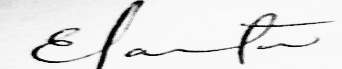  Elieser Lastres Rodríguez                        Autor 1                         Autor 2               (nombre y firma)                      (nombre y firma)                        Autor 3                               Autor 4                (nombre y firma)                      (nombre y firma)Contribución de los autoresPLATAFORMAS DE AGREGACIÓN DE CONTENIDOS CIENTÍFICOS Y ACADÉMICOS:REDES ACADÉMICASREPOSITÓRIO DE INFORMACIÓN CIENTÍFICA:Palabras clave Aprendizaje Capacitación Educación Técnica y Profesional Enseñanza Estrategia aprendizaje comunicación discapacidad intelectual educación educación ambiental estrategia estudiantes evaluación formación formación inicial formación profesional habilidad interdisciplinariedad orientación profesional profesionalización universidad. Servicio de ayuda de la revista Fuente de financiamientoLa fuente de financiamiento es la Universidad de Pinar del Río "Hermanos Saíz Montes de Oca". Esta revista no cobra por ejecutar el proceso editorial a los manuscritos recepcionados (No APC).OTROS ARCHIVOS o ANEXOS COMPLEMENTARIOSANEXO 9. ENCUESTA 3. ASPECTOS A TENER EN CUENTA POR LOS EXPERTOS PARA REALIZAR LA EVALUACIÓN Estimado compañero (a), usted ha sido seleccionado, por su calificación científico-técnica, sus años de experiencia y los resultados alcanzados en su labor profesional, como experto para evaluar los aportes de la tesis realizada en opción al grado científico de Doctor en Ciencias Pedagógicas, por lo que el autor le pide que ofrezca sus ideas y criterios sobre las bondades, deficiencias e insuficiencias que presenta y pudiera presentar el modelo  pedagógico, a partir de valorar los aspectos que se relacionan a continuación.  En cada caso debe marcar con una equis (X), tenga en cuenta que cada nivel cuantitativo responde al criterio cualitativo siguiente:Cuestionario. Al responder le garantizamos la confidencialidad de la información y su empleo ético.1. Valore la estructura del modelo.a) Marque cuál de los siguientes ítems usted considera que se pone de manifiesto en este aspecto:Siempre que usted marque una de las columnas II, III o IV, especifique el cambio, adición o supresión que haría.  2. Valore la fundamentación que ofrece el modelo sobre la relación formación humanista del estudiante-pensamiento humanista de Fidel Castroa) Marque cuál de los siguientes ítems usted considera que se pone de manifiesto en este aspecto:Siempre que usted marque una de las columnas II, III o IV, especifique el cambio, adición o supresión que haría.3. Valore la fundamentación que ofrece el modelo sobre la estructuración de la sistematización del pensamiento humanista de Fidel Castro y su contextualización pedagógica en el proceso de formación humanista de la carrera Licenciatura en Educación Marxismo Leninismo e Historia.a) Marque cuál de los siguientes ítems usted considera que se pone de manifiesto en este aspecto:Siempre que usted marque una de las columnas II, III o IV, especifique el cambio, adición o supresión que haría.Valore la relación existente entre las categorías que enfrentan la contradiccióna) Marque cuál de los siguientes ítems usted considera que se pone de manifiesto en este aspecto:Siempre que usted marque una de las columnas II, III o IV, especifique el cambio, adición o supresión que haría.5. Valore la funcionalidad formativa del modeloa) Marque cuál de los siguientes ítems usted considera que se pone de manifiesto en este aspecto:Siempre que usted marque una de las columnas II, III o IV, especifique el cambio, adición o supresión que haría.6. Valore la relación existente entre el modelo y la estrategia.a) Marque cuál de los siguientes ítems usted considera que se pone de manifiesto en este aspecto:Siempre que usted marque una de las columnas II, III o IV, especifique el cambio, adición o supresión que haría.Valore la efectividad y calidad de la preparación que recibirán los docentes y estudiantes implicados durante la implementación de las direcciones estratégicas.a) Marque cuál de los siguientes ítems usted considera que se pone de manifiesto en este aspecto:Siempre que usted marque una de las columnas II, III o IV, especifique el cambio, adición o supresión que haría.8. Valore la efectividad y eficiencia de las acciones contenidas en las direcciones estratégicas de Enriquecimiento de las disciplinas del Plan del proceso docente y en la Organización de actividades educativas de la carrera.a) Marque cuál de los siguientes ítems usted considera que se pone de manifiesto en este aspecto:Siempre que usted marque una de las columnas II, III o IV, especifique el cambio, adición o supresión que haría.9. Valore el impacto que se espera de la estrategia pedagógica.a) Marque cuál de los siguientes ítems usted considera que se pone de manifiesto en este aspecto:Siempre que usted marque una de las columnas II, III o IV, especifique el cambio, adición o supresión que haría.Muchas gracias por su colaboración.ANEXO 9.1 EVALUACIÓN REALIZADA POR LOS EXPERTOS A LA ENCUESTA 3ANEXO 10 CÁLCULO DEL COEFICIENTE DE CONCORDANCIA DE KENDALL Y SU SIGNIFICACIÓN ESTADÍSTICA. PROCEDIMIENTO PARA REALIZAR LA PRUEBA DE HIPÓTESIS:1.- HIPÓTESIS ESTADÍSTICA:H0: los expertos no concuerdan en los juicios emitidos en la evaluación realizada.H1: los expertos concuerdan en los juicios emitidos en la evaluación realizada2.- PRUEBA ESTADÍSTICA: La variable está medida en una escala ordinal, con distribución no normal, y se realiza un análisis horizontal a más de siete grupos de datos dependientes para decidir si provienen de la misma población y la hipótesis concierne a la medición del grado de acuerdo entre evaluadores, por lo que se utiliza el coeficiente de concordancia de Kendall y la prueba no paramétrica Chi-cuadrado.3.- NIVEL DE SIGNIFICACIÓN: = 0,01 4.- DISTRIBUCIÓN MUESTRAL:Como n > 7 (cantidad de preguntas es 9) y 3 ≤ m ≤ 30 (cantidad de expertos es 25), la probabilidad asociada con la ocurrencia conforme a Ho de cualquier valor tan grande como el de W puede determinarse a partir del cálculo de  con el paquete SPSS, por aproximarse a la distribución Chi-cuadrado, es decir,   (; k-1) con K – 1 grados de libertad.  5.- REGIÓN DE RECHAZO: RC =   o  р 6.- CÁLCULO Y TOMA DE DECISIÓN.                                                                           Test Statistics                                           a  Kendall's Coefficient of ConcordanceLa probabilidad asociada al valor de W = 0.884 para  = 110,530 es p = 0.000 Como p <  ; entonces, el resultado es de significación estadística, es decir, hay evidencias suficientes para plantear, con un nivel de confiabilidad del 99%, que la hipótesis nula es rechazada, es decir, los expertos concuerdan en los juicios emitidos en la evaluación realizada.ANEXO 11 DISTRIBUCIÓN DE FRECUENCIAS DE LA EVALUACIÓN OTORGADA POR LOS EXPERTOS A LAS PREGUNTAS DEL CUESTIONARIO, SEGÚN LOS ÍTEMS DE LA ENCUESTA 3ANEXO 12 DISTRIBUCIÓN DE FRECUENCIAS DE LOS DATOS DE LA TRIANGULACIÓN DE MÉTODOSFuente: Datos obtenidos de los métodos utilizados para comprobar la calidad de la concepción teórica y metodológica del Modelo y la Estrategia, así como la efectividad que se pudiera obtener con su aplicación en la práctica social.ANEXO 12.1 PROCEDIMIENTO PARA REALIZAR LA PRUEBA DE HIPÓTESIS:HIPÓTESIS ESTADÍSTICA: H0: entre los elementos que conforman el conjunto de fuentes de información no existen diferencias significativas en los datosH1: entre los elementos que conforman el conjunto de fuentes de información existen diferencias significativas en los datos. PRUEBA ESTADÍSTICA: La variable es dicotómica, medida en una escala nominal (1: presencia; 0: ausencia), con distribución no normal y se realiza un análisis horizontal a más de dos muestras dependientes, y la hipótesis concierne a que varios conjuntos de frecuencias o proporciones difieren significativamente entre sí, por lo que se utiliza la prueba Q de Cochran. NIVEL DE SIGNIFICACIÓN: = 0,05DISTRIBUCIÓN MUESTRAL:Para K  3 puede considerarse que la distribución muestral se aproxima a la distribución  con K - 1 grados de libertad.  REGIÓN DE RECHAZO:RC = o р CÁLCULO Y TOMA DE DECISIÓN.Prueba Q de Cochran para la fuente métodos.                                   a: 1 se trata como éxitoLa probabilidad asociada al valor de Q = 1,000 es p = 0,317/2 = 0,1585  Como p > ; entonces, el resultado no es significación estadística, es decir, existen evidencias suficientes, para plantear, con un nivel de confiabilidad del 95%, que la hipótesis nula no es rechazada, por lo que entre los elementos que conforman el conjunto de fuentes de información métodos: criterio de expertos y estudio de casos, no existen diferencias significativas en los datos aportados.AcciónAutor principalCoautor 1Coautor 2Coautor 3Coautor 4Coautor 5Concepción de la idea xBúsqueda y revisión de literatura xConfección de instrumentos xAplicación de instrumentos xRecopilación de la información resultado de los instrumentos aplicados xAnálisis estadístico xConfección de tablas, gráficos e imágenes xConfección de base de datos xAsesoramiento general por la temática abordada xRedacción del original (primera versión) xRevisión y versión final del artículo xCorrección del artículo xCoordinador de la autoría xTraducción de términos o información obtenida xRevisión de la aplicación de la norma bibliográfica aplicada x1.  No tiene valor alguno3. Regular5. Muy Bueno2.  Insuficiente4. Bueno6. Excelente123456IIIIIIIVBIEN CONCEBIDOHARÍA CAMBIOSHARÍA ADICIONES HARÍA SUPRESIONES123456IIIIIIIVBIEN CONCEBIDOHARÍA CAMBIOSHARÍA ADICIONES HARÍA SUPRESIONES123456IIIIIIIVBIEN CONCEBIDOHARÍA CAMBIOSHARÍA ADICIONES HARÍA SUPRESIONES123456IIIIIIIVBIEN CONCEBIDOHARÍA CAMBIOSHARÍA ADICIONES HARÍA SUPRESIONES123456IIIIIIIVBIEN CONCEBIDOHARÍA CAMBIOSHARÍA ADICIONES HARÍA SUPRESIONES123456IIIIIIIVBIEN CONCEBIDOHARÍA CAMBIOSHARÍA ADICIONES HARÍA SUPRESIONES123456IIIIIIIVBIEN CONCEBIDOHARÍA CAMBIOSHARÍA ADICIONES HARÍA SUPRESIONES123456IIIIIIIVBIEN CONCEBIDOHARÍA CAMBIOSHARÍA ADICIONES HARÍA SUPRESIONES123456IIIIIIIVBIEN CONCEBIDOHARÍA CAMBIOSHARÍA ADICIONES HARÍA SUPRESIONESEXPERTOSPREGUNTASPREGUNTASPREGUNTASPREGUNTASPREGUNTASPREGUNTASEXPERTOS12345614544552454455345445544544555454455645445574544558454455945445510454455114544541245445513454455144544551545445516454455174444451845445519454455204554552145445522455455234544552445545525454455N25Kendall's W(a),884Chi-Square110,530df5Asymp. Sig.,000PREGUNTAS BC % HC % HA % HS % 1 22 0,88 3 0,12 0 0 0 0 2 25 1,00 0 0 0 0 0 0 3 12 0,48 12 0,48 1 0,04 0 0 4 22 0,88 2 0,08 0 0 1 0,04 5 25 1,00 0 0 0 0 0 0 6 25 1,00 0 0 0 0 0 0 TOTAL 6 0,67 2 0,22 1 0,11 1 0,11 No.INDICADORESMÉTODOSMÉTODOSNo.INDICADORESCriterio deExpertosEstudio decasos1Pertinencia de los fundamentos teóricos que sustentan los aportes científicos propuestos.112Coherencia de la lógica científica expresada en el constructo teórico.013Novedad científica del constructo teórico.114Recomendaciones para el perfeccionamiento del constructo teórico005Recomendaciones para el perfeccionamiento del aporte práctico.116Pertinencia y factibilidad de aplicación del aporte práctico propuesto.11MétodosValorValorMétodos01Criterio de expertos24Estudio de casos15N  6Q de Cochran1,000agl1Sig. asintótica,317